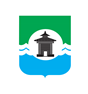 28.09.2022 года № 353РОССИЙСКАЯ ФЕДЕРАЦИЯИРКУТСКАЯ ОБЛАСТЬДУМА БРАТСКОГО РАЙОНАРЕШЕНИЕО ходе выполнения муниципальной программы «Повышение безопасности дорожного движения в муниципальном образовании «Братский район» за 2021 годЗаслушав информацию начальника отдела по транспорту и связи администрации муниципального образования «Братский район» Евгения Николаевича Золотарёва о ходе выполнения муниципальной программы «Повышение безопасности дорожного движения в муниципальном образовании «Братский район» за 2021 год, руководствуясь статьями 30, 33, 46 Устава муниципального образования «Братский район», Дума Братского районаРЕШИЛА:1. Информацию начальника отдела по транспорту и связи администрации муниципального образования «Братский район» Евгения Николаевича Золотарёва о ходе выполнении муниципальной программы «Повышение безопасности дорожного движения в муниципальном образовании «Братский район» за 2021 год принять к сведению (прилагается).2. Настоящее решение разместить на официальном сайте муниципального образования «Братский район» в разделе «Дума» - www.bratsk.raion.ru.Председатель ДумыБратского района                                                                                С. В. Коротченко Приложение к решению Думы Братского района от 28.09.2022 года № 353О ходе выполнения муниципальной программы «Повышение безопасности дорожного движения в муниципальном образовании «Братский район» за 2021 годМуниципальная программа «Повышение безопасности дорожного движения в МО «Братский район» утверждена постановлением мэра Братского района в 2014г.                                  С целью активизации деятельности образовательных организаций по обучению детей правилам безопасного поведения на дорогах и профилактике детского дорожно-транспортного травматизма в 2021г. проведены следующие мероприятия:- с 1 по 22 марта 2021г. проведен муниципальный конкурс творческих работ «Без Вас не получится!». Конкурс проводился среди учащихся 6,7,8 классов. Направление: обучение подростков Правилам дорожного движения, основам безопасности на улицах и дорогах, обращение внимания водителей различных видов транспортных средств (автомобилей, мотоциклов, скутеров и т.д) на соблюдение ПДД в отношении несовершеннолетних. По итогам конкурса выбраны 3 творческие работы и награждены грамотами и подарками.-  с 01.03.2021г. по 20.03.2021г. проведен муниципальный заочный смотр-конкурс творческих выступлений по безопасности дорожного движения среди дошкольных образовательных учреждений Братского района, которые предоставили 15 конкурсных работ - видеозаписи творческих выступлений по безопасности дорожного движения. Участники получили призы, грамоты и благодарность от ОГИБДД МВД России «Братское».- 28 мая 2021г. проведена акция «Зеленый огонек» в г.Вихоревка. Участники: воспитанники старших дошкольных групп (5-6-7 лет). Акция проведена в форме игровых двигательных заданий, требующие от детей знаний правил дорожного движения (дорожных знаков, правил поведения пешеходов и пассажиров и т.д.)- с 15 по 29 октября 2021г. проведен муниципальный заочный смотр-конкурс на лучший информационный уголок по безопасности дорожного движения, на котором участники предоставили фотоматериалы с указанием места расположения и описанием его тематических разделов.- с 1 по 20 ноября 2021г. проведен муниципальный конкурс детских рисунков по безопасности дорожного движения «Правила дорожного движения глазами детей». Принимали участие 27 образовательных организаций и предоставили 214 работ на конкурс.Организацию проведения мероприятий осуществляли представители: ОГИБДД МУ МВД России «Братское», Управления образования МО «Братский район», СМИ г.Братска, руководители отрядов ЮИД и ответственные за профилактику ДДТТ.Согласно муниципальной программы «Повышение безопасности в МО «Братский район» на проведение указанных мероприятий были приобретены: стенды и уголки по ПДД, кубки, товары для творчества, настольные игры, светоотражающие брелоки и браслеты, а также изготовили печатную продукцию для образовательных учреждений профилактической направленности, способствующей формированию стереотипов законопослушного поведения у учащихся.Финансирование в 2021г. с местного бюджета составило и реализовано в полном объеме в размере 60 тыс. руб. 